#1)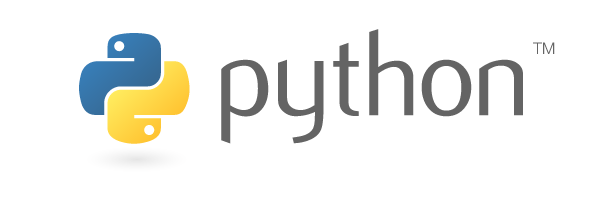 a = 3a = 5print(a)--------------------------------------------------------# 2) print(5 * ’A’)---------------------------------------------------------# 3)x = 15print((x+13)/4)--------------------------------------------------------# 4)sayi1 = ‘9’sayi2 = ‘9’topla = sayi1 + sayi2print(topla)--------------------------------------------------------# 5)a = “5”b = 4c = a + bprint(c)# 6)print(10 // 3)print(10 / 3)print(4 ** 3)print(10 % 3)# 7)print(‘A’,’B’,’C’,___________)# 8)	isim = “Mehmet”	______(“Merhaba”, isim)Hatalı isimlendirme# 9) 	5ad = “Mustafa”	print(5ad)# 10)	index?number = 3	print(index?number)# 11)	while = 2	print(while)# 12urunsayisi = 18print(“Ürün sayısı=”, urun sayisi)# 13sayı1 = 25sayi2 = 12print(sayı1)print(sayi2)# 14 Hangileri doğru yazılmıştır.Print(Hello World)Print(“Hello World”)print(“Hello World”)print(“Hello World’)print(‘Hello World)print  (“Hello World”)print(‘Hello World’)# 15 Boşluk doldurmaprint(_*_)print( 2 _ ‘*’)print( _ * ‘*)print(______)print(______)